Palestinian Central Bureau of Statistics (PCBS):  807 thousand Palestinians still reside in Gaza and North Gaza Governorates

Palestinians still reside in Gaza and North Gaza governorates, which include the localities of (Umm al-Nasr - the Bedouin village, Beit Lahia, Beit Hanoun, Jabalia and its camp, Al-Shate’ Camp, Gaza City, Madinat Al-Zahra, Al-Mughraqa, and Juhr Al-Dik), despite the barbaric brutality of the Israeli occupation bombardment which led to mass murdering of civilians in their own homes and tremendous destruction of residential buildings, and of all civil facilities, including hospitals, schools, places  of worship, bakeries, facilities…etc.
Population residing in Gaza and North Gaza governorates as of the evening of 11/11/2023 was estimated at 807 thousand, representing approximately 152 thousand households, out of 1.2 million Palestinians who resided in those governorates (448 thousand were in the North Gaza governorate, and 754 thousand in Gaza Governorate) before the beginning of the Israeli occupation aggression against Gaza Strip, meaning that about two-thirds of the population of the northern governorates still reside in the northern areas of Gaza Strip, while about a third of the population of the northern governorates comprising  approximately 400 thousand individuals were displaced to the central and southern governorates of Gaza Strip (Deir Al-Balah, Khan Yunis, Rafah). The population is currently residing in the central and southern governorates of Gaza Strip is 1.43 million people.
The Palestinian Central Bureau of Statistics prepared estimates on the number of citizens residing in Gaza and North Gaza governorates based on actual data sets that monitored the reality in Gaza Strip before and during the aggression on Gaza Strip, using data from the Palestinian telecommunications companies and the Ministry of Telecom and Information Technology, the Palestinian Household Expenditure and Consumption Survey (first three quarters, 2023) and the Household Survey on Information and Communications Technology (third quarter, 2023) in addition to demographic projections.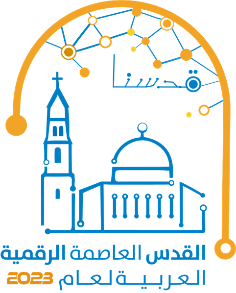 